03.11.22 года в малом зале администрации Акбулакского района состоялось комиссия по защите проектов (приобритения игрового комплекса) по программе Народный бюджет. Защита прошла положительно, территория Васильевского сельсовета включена в данную программу. Реализация будет осуществлена в будущем году.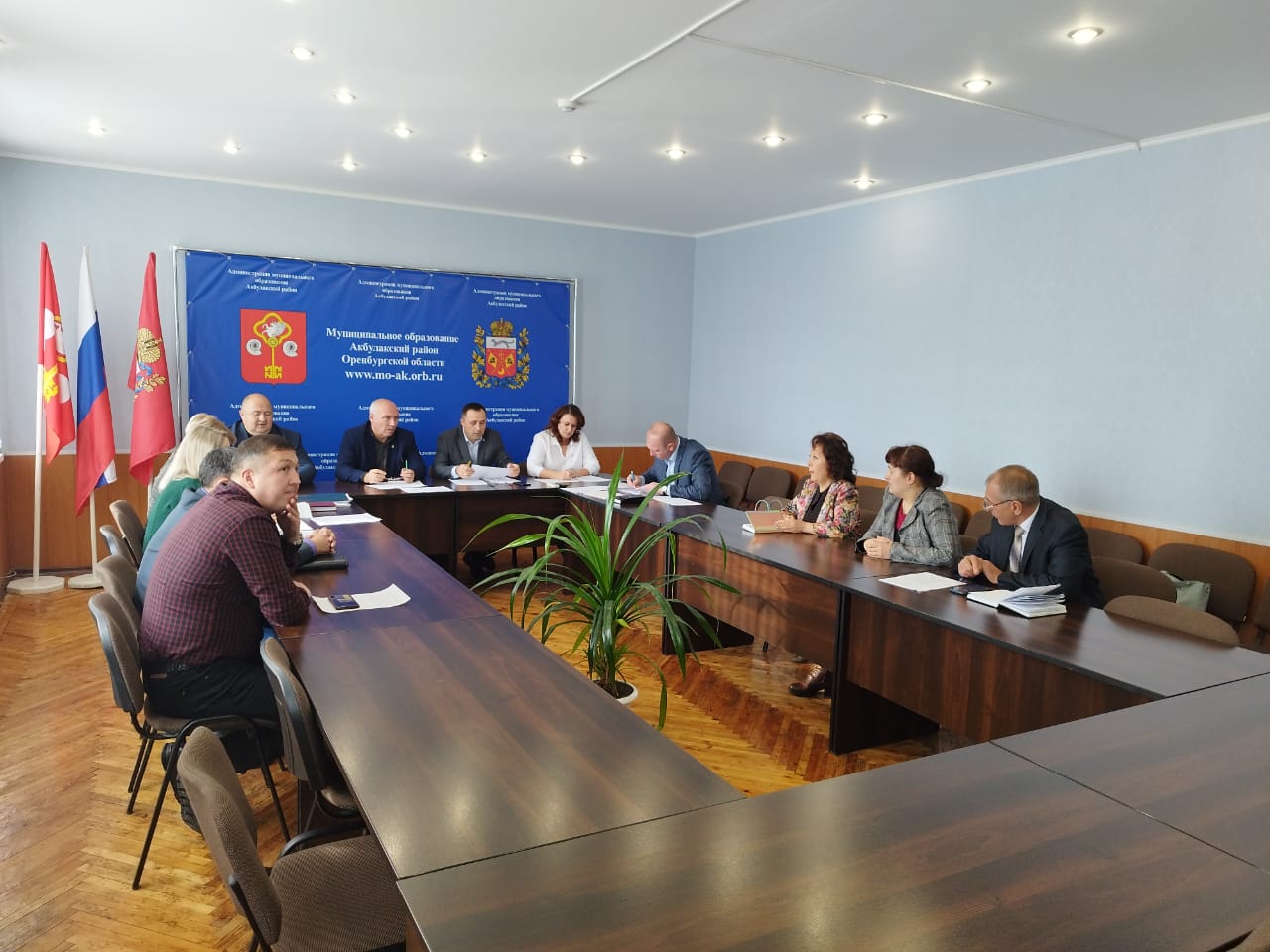 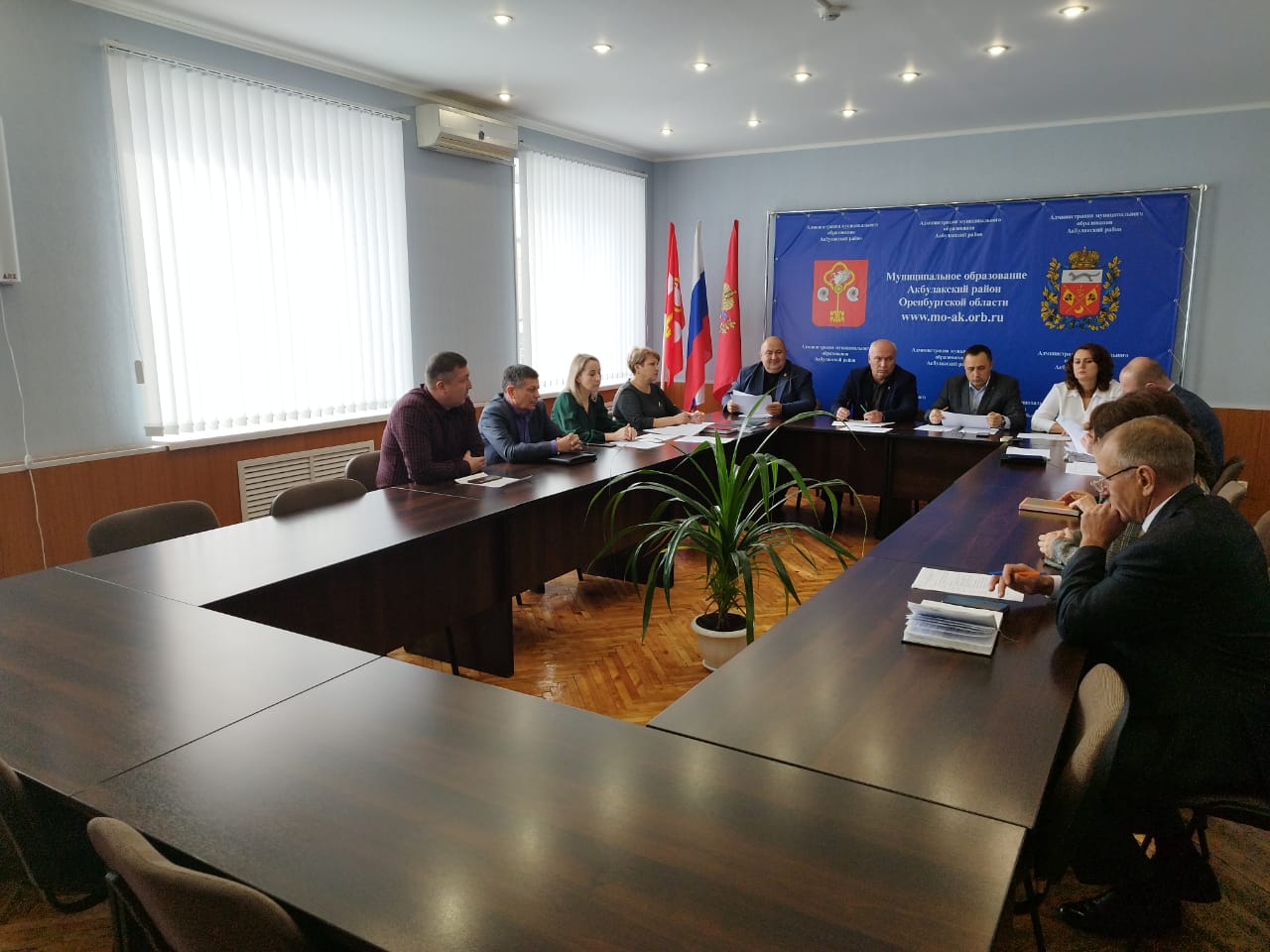 